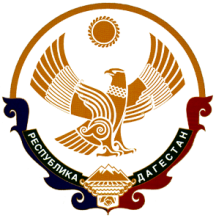 РЕСПУБЛИКА ДАГЕСТАНМУНИЦИПАЛЬНОЕ ОБРАЗОВАНИЕ «КАЗБЕКОВСКИЙ РАЙОН»МУНИЦИПАЛЬНОЕ КАЗЕННОЕ ОБЩЕОБРАЗОВАТЕЛЬНОЕ УЧРЕЖДЕНИЕ«Гимназия Культуры мира» им. Нуцалова К.Г.368144,  с. Гуни 									ПРИКАЗ«       » октябрь  2020                                                                                                 № О создание отряда «юные друзья полиции»Приказываю:Создать на базе МКОУ «Гимназии Культуры мира» им. Нуцалова К.Г. отряд «юные друзья полиции»  (ЮДП)Назначить руководителем отряда «юные друзья полиции» педагог организатора Джамлдинову Т.Ю.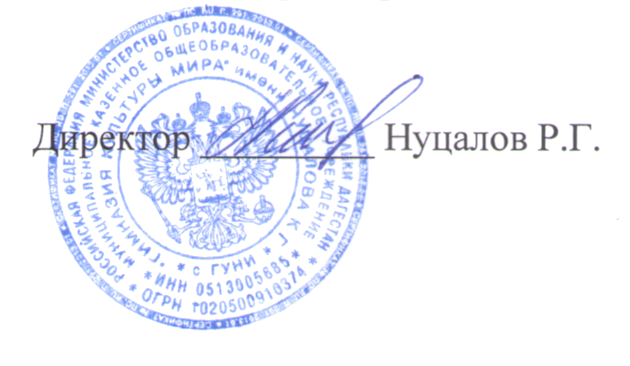 